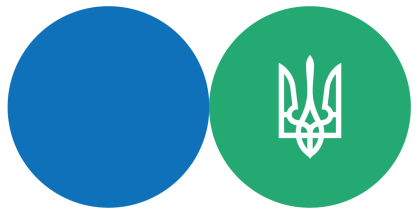 Головне управління ДПС у Дніпропетровській областіПитання, які найчастіше порушуються запитувачами у запитах на отримання публічної інформаціїза січень-лютий 2024 року1. Чи передбачена відповідальність до СГ відсутність розміщення на видному місці у місці торгівлі оригіналу ліцензії на право роздрібної торгівлі алкогольними напоями (тютюновими виробами) або якщо наявна лише нотаріально засвідчена копія ліцензії? Основні засади державної політики щодо регулювання виробництва, експорту, імпорту, оптової і роздрібної торгівлі спиртом етиловим, спиртовими дистилятами, біоетанолом, алкогольними напоями, тютюновими виробами, рідинами, що використовуються в електронних сигаретах, та пальним, забезпечення їх високої якості та захисту здоров’я громадян, а також посилення боротьби з незаконним виробництвом та обігом алкогольних напоїв, тютюнових виробів, рідин, що використовуються в електронних сигаретах, та пального на території України визначено Законом України від 19 грудня              1995 року № 481/95-ВР «Про державне регулювання виробництва і обігу спирту етилового, спиртових дистилятів, алкогольних напоїв, тютюнових виробів, рідин, що використовуються в електронних сигаретах, та пального» зі змінами та доповненнями (далі – Закон № 481). Згідно з ст. 15 Закону № 481 – роздрібна торгівля алкогольними напоями (крім столових вин, а для малих виробників виноробної продукції алкогольних напоїв без додавання спирту: вин виноградних, вин плодово-ягідних, напоїв медових) або тютюновими виробами може здійснюватися суб’єктами господарювання (у тому числі іноземними суб’єктами господарювання, які діють через свої зареєстровані постійні представництва) всіх форм власності, у тому числі їх виробниками, за наявності у них ліцензій на роздрібну торгівлю.Законом № 481 не передбачено відповідальності до суб’єкта господарювання (у тому числі іноземного суб’єкта господарювання, який діє через свої зареєстровані постійні представництва) за відсутність розміщення на видному місці у місці торгівлі оригіналу ліцензії на право роздрібної торгівлі алкогольними напоями (тютюновими виробами). Крім того, повідомляємо, що відповідно до п. 10 Порядку провадження торговельної діяльності та правил торговельного обслуговування на ринку споживчих товарів, затвердженого постановою Кабінету Міністрів України від 15 червня 2006 року № 833 зі змінами та доповненнями, суб’єкти господарювання повинні забезпечувати, зокрема, наявність на видному та доступному місці куточка покупця, в якому розміщується інформація про найменування власника або уповноваженого ним органу, адреси і номери телефонів органів, що забезпечують захист прав споживачів; розміщення ліцензії відповідно до встановлених законодавством вимог.Джерело інформації - «Загальнодоступний інформаційно-довідковий ресурс» веб-сайту ДПС України, за посиланням:  https://zir.tax.gov.ua/main/bz/view/?src=ques&id=347252. Хто є платниками земельного податку?Відповідно до п.п. 14.1.147 п. 14.1 ст. 14 Податкового кодексу України від 02 грудня 2010 року № 2755-VI зі змінами та доповненнями (далі – ПКУ) плата за землю – це обов’язковий платіж у складі податку на майно, що справляється у формі земельного податку або орендної плати за земельні ділянки державної і комунальної власності. Земельний податок – обов’язковий платіж, що справляється з власників земельних ділянок та земельних часток (паїв), а також постійних землекористувачів (п.п. 14.1.72 п. 14.1 ст. 14 ПКУ). Власники земельних ділянок – це юридичні та фізичні особи (резиденти і нерезиденти), які відповідно до закону набули права власності на землю в Україні, а також територіальні громади та держава щодо земель комунальної та державної власності відповідно (п.п. 14.1.34 п. 14.1 ст. 14 ПКУ). Згідно з п.п. 14.1.73 п. 14.1 ст. 14 ПКУ землекористувачі – це юридичні та фізичні особи (резиденти і нерезиденти), які користуються земельними ділянками державної та комунальної власності: на праві постійного користування; на умовах оренди. Підпунктом 269.1.1 п. 269.1 ст. 269 ПКУ встановлено, що платниками плати за землю є, зокрема, платники земельного податку: власники земельних ділянок, земельних часток (паїв); землекористувачі, яким відповідно до закону надані у користування земельні ділянки державної та комунальної власності на правах постійного користування.Більш докладну відповідь можна отримати за посиланням: https://zir.tax.gov.ua/main/bz/view/?src=ques&id=30179